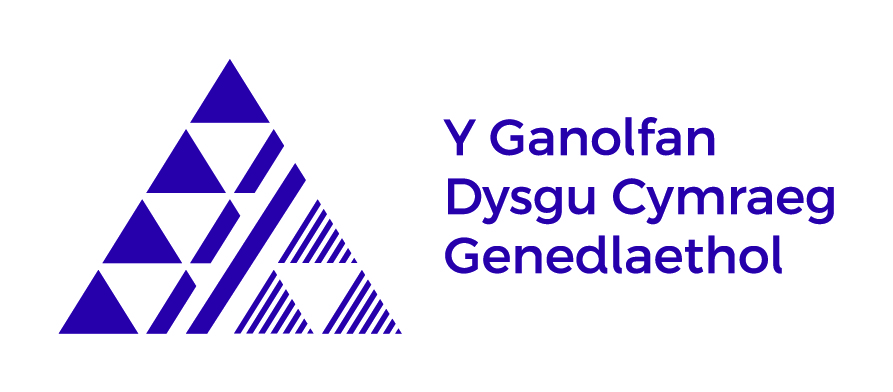 PWYLLGOR CEFNOGI DYSGWYR - 78 Chwefror 2019 – 10.30am -  Medrus 4, Campws Penglais, Aberystwyth(Te a Choffi o 10.15am)Bydd ymweliad gan Daniela Schlick, Cydlynydd Cymraeg Byd Busnes ar ddechrau’r cyfarfod.Eitem AgendaArwainCroeso ac YmddiheuriadauHelen ProsserCofnodion 7 Rhagfyr 2018Helen ProsserProsiectau 2018-19 (gan gynnwys cynllun Siarad)PDA21Helen ProsserYr Eisteddfod Genedlaethol:Materion cyffredinolEisteddfod Llanrwst, Dyffryn ConwyTlws Cofffa Elvet a Mair Elvet ThomasCathryn GriffithCathryn GriffithHelen ProsserEisteddfod yr UrddCatherine Tudor Jones‘Ar Lafar’ – adroddiad cynnyddHawys RobertsProsiectau 2019-20Helen ProsserWythnos Dysgu Cymraeg Radio CymruHelen ProsserUn enghraifft o arfer da gan bob darparwrDarparwyrUnrhyw Fater ArallHelen ProsserTempled adrodd ar weithgarwch Cefnogi DysgwyrHelen ProsserCadarnhau dyddiadau’r cyfarfodydd nesaf:10 Mai 2019 – Symud y lleoliad o Aberystwyth i Gaerdydd?